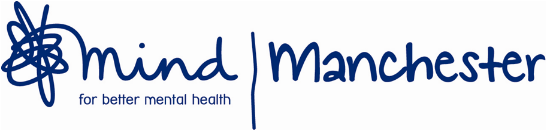 Application for Employment*CONFIDENTIAL*This page will be detached from the rest of the form before being forwarded to the shortlisting panel.Candidates must not alter the formatting of this document, including margins, footers and headers. Forms must be returned by email in .doc or .docx format so they can be read and edited in MS Word. Candidates must not add page numbers, nor include their name on any pages other than this front sheet as applications must remain anonymous during the shortlisting process.Please ensure the application form is fully completed before emailing it to info@manchestermind.org.Thank you.*STRICTLY CONFIDENTIAL*Equal Opportunities Monitoring Form: Job Applicants  Why we are asking you for informationWe need information for two reasons:1) We need to be able to demonstrate that we comply with equality legislation aimed at preventing discrimination in the delivery of services.2) We want to make our services accessible to all, including those whose particular circumstances make it difficult to get what they need from other mainstream services.We can’t establish whether we do either without your information.What will happen with your informationAny information provided on this form will be treated as strictly confidential and will be used for statistical purposes only. It will not be seen by anybody involved in a job/volunteer selection process. No information will be published or used in any way which allows any individual to be identified.By completing this form you have helped us better understand how we can ensure equality and opportunity for all. Thank you for completing the form.Job applied for:Counselling Service Team LeaderClosing date:12noon, Wednesday 25th July 20181. Personal information1. Personal informationNamePermanent AddressLandlineMobileEmail2. References2. ReferencesTwo referees are required. One of these should be your current or most recent employer. We will not take up references until after the interview.Two referees are required. One of these should be your current or most recent employer. We will not take up references until after the interview.Present/most recent employerPresent/most recent employerName:Position in organisationOrganisationAddress:Landline:Mobile: Email:Second refereeSecond refereeName:Organisation (if applicable)Address:Landline:Mobile: Email:3. Education3. EducationPlease give relevant details of education and qualifications, including current/proposed courses.Please give relevant details of education and qualifications, including current/proposed courses.Schools/colleges/universitiesQualification(s)4. Other training4. Other trainingPlease give details of other training undertaken and any membership of professional associations.Please give details of other training undertaken and any membership of professional associations.Name of training course/membershipDate completed/joined5. Employment5. Employment5. Employment5. Employment5. EmploymentCurrent or most recent post (paid or unpaid)Current or most recent post (paid or unpaid)Current or most recent post (paid or unpaid)Current or most recent post (paid or unpaid)Current or most recent post (paid or unpaid)Start dateFinish dateJob titleJob titleOrganisationOrganisationSalarySalaryReporting to (e.g. Service Manager)Reporting to (e.g. Service Manager)Reason for leavingReason for leavingPlease give a brief description of duties and responsibilitiesPlease give a brief description of duties and responsibilitiesPlease give a brief description of duties and responsibilitiesPlease give a brief description of duties and responsibilitiesPlease give a brief description of duties and responsibilitiesPrevious postsPrevious postsPrevious postsPrevious postsPrevious postsPlease list all previous employment over the previous 10 years, starting with the post held immediately before the post described above.Please list all previous employment over the previous 10 years, starting with the post held immediately before the post described above.Please list all previous employment over the previous 10 years, starting with the post held immediately before the post described above.Please list all previous employment over the previous 10 years, starting with the post held immediately before the post described above.Please list all previous employment over the previous 10 years, starting with the post held immediately before the post described above.Job title, name of employer and employment dateJob title, name of employer and employment dateJob title, name of employer and employment dateBrief description of main responsibilities and salaryBrief description of main responsibilities and salary6. Shortlisting CriteriaWhen completing this section, please describe your relevant experience or abilities and how these demonstrate how you have met the person specification for the post. You should give clear, specific examples of what you have done or achieved. You may draw these examples from previous employment, voluntary or community work, spare time activities, training, or any other areas that you think might be relevant.KNOWLEDGE AND EXPERIENCEExperience of managing a counselling service.Experience of developing and adapting services to ensure accessibility.At least two years post qualification experience of delivering counselling.Either BACP accredited or equivalent or working knowledge of BACP code of ethics while actively working towards accreditation.Experience of delivering counselling to young people. (Desirable)Experience of developing and adapting services to ensure accessibility.Experience of submitting funding bids. (Desirable)Experience of providing supervision to paid and volunteer counsellors.SKILLS AND PERSONAL QUALITIESRecognised counselling/therapy qualification (to a minimum diploma level).Knowledge of the practical issues facing young people in Manchester and the effect this can have on mental health.Ability to work within safeguarding procedures.Ability to work collaboratively to ensure that people feel involved and resources skills and talents are shared.Ability to create kind relationships with partners, volunteers, staff and young people that lead to people feeling accepted, understood and able to contribute.8. Supporting statementThis section is for you to provide any additional information you consider relevant and in support of your application, including your reasons for applying for this post. Please limit the information to one side of A4.9. Additional information9. Additional informationHow/where did you find out about this vacancy?Are there any dates when you would be unavailable for interview?  (Please note:  We will make every effort to take any unavailability into account but we are not required to accommodate all requests).Do you need a work permit to work in the UK?If yes, please specify.If appointed when could you start? Do you have any spent or unspent convictions within the terms of the Rehabilitation of Offenders Act?Have you been subject to any disciplinary hearings in your present or previous employment?If applicable to the post, do you have a driving licence and use of a car?10. Declaration10. DeclarationPlease place an ‘X’ in the box adjacent to each of the following statements if you are in agreement.Please place an ‘X’ in the box adjacent to each of the following statements if you are in agreement.I declare that the information provided on this form, and on any accompanying documents, is true to the best of my knowledge and belief. I understand that false information may lead to the termination of employment or withdrawal of a job offer.I agree that the content of this form and of any accompanying documents may be treated as part of any contract of employment agreed between myself and Manchester Mind.I understand that my application form and monitoring form will form part of my personal file and will be treated in accordance with the requirements of the Data Protection Act.How would you describe your ethnic origin? (please put an ‘X’ in one box only)How would you describe your ethnic origin? (please put an ‘X’ in one box only)How would you describe your ethnic origin? (please put an ‘X’ in one box only)Asian or Asian BritishAsian or Asian BritishIndianPakistaniBangladeshiChineseEast AfricanAny other Asian backgroundPlease give detailsBlack or Black BritishBlack or Black BritishCaribbeanAfricanAny other Black /African/Caribbean backgroundPlease give detailsMixedMixedWhite & Black CaribbeanWhite & Black AfricanWhite & AsianAny other mixed backgroundPlease give detailsWhiteWhiteBritish/English/Welsh/Scottish/Northern IrishIrishGypsy or Irish TravellerAny other white backgroundPlease give detailsOther Ethnic GroupOther Ethnic GroupArab/Middle EasternAny other backgroundPlease give detailsHow would you describe your religious group? (please put an ‘X’ in one box only)How would you describe your religious group? (please put an ‘X’ in one box only)How would you describe your religious group? (please put an ‘X’ in one box only)No religionBuddhistChristian (all denominations)HinduJewishMuslimSikhOther religionPlease give detailsHow would you describe your sexual orientation? (please put an ‘X’ in one box only)How would you describe your sexual orientation? (please put an ‘X’ in one box only)How would you describe your sexual orientation? (please put an ‘X’ in one box only)Heterosexual/StraightLesbian/Gay WomanGay ManBisexualOtherIf Other, please give detailsPrefer not to sayHow would you describe your gender? (please put an ‘X’ in one box only)How would you describe your gender? (please put an ‘X’ in one box only)How would you describe your gender? (please put an ‘X’ in one box only)FemaleMaleOtherPlease give detailsDo you identify with the gender you were assigned at birth (e.g. male or female)? (please put an ‘X’ in one box only)Do you identify with the gender you were assigned at birth (e.g. male or female)? (please put an ‘X’ in one box only)Do you identify with the gender you were assigned at birth (e.g. male or female)? (please put an ‘X’ in one box only)YesNoWhat is your age group? (please put an ‘X’ in one box only)What is your age group? (please put an ‘X’ in one box only)What is your age group? (please put an ‘X’ in one box only)16-1819-2425-3435-4445-5455-6465-7475 or overWould you describe yourself as having a disability (physical or mental health)?Would you describe yourself as having a disability (physical or mental health)?Would you describe yourself as having a disability (physical or mental health)?YesNoPlease give details